Альбом «Опера»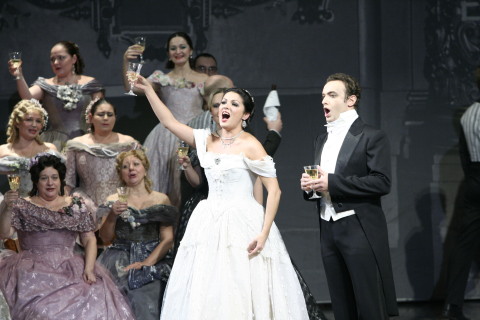 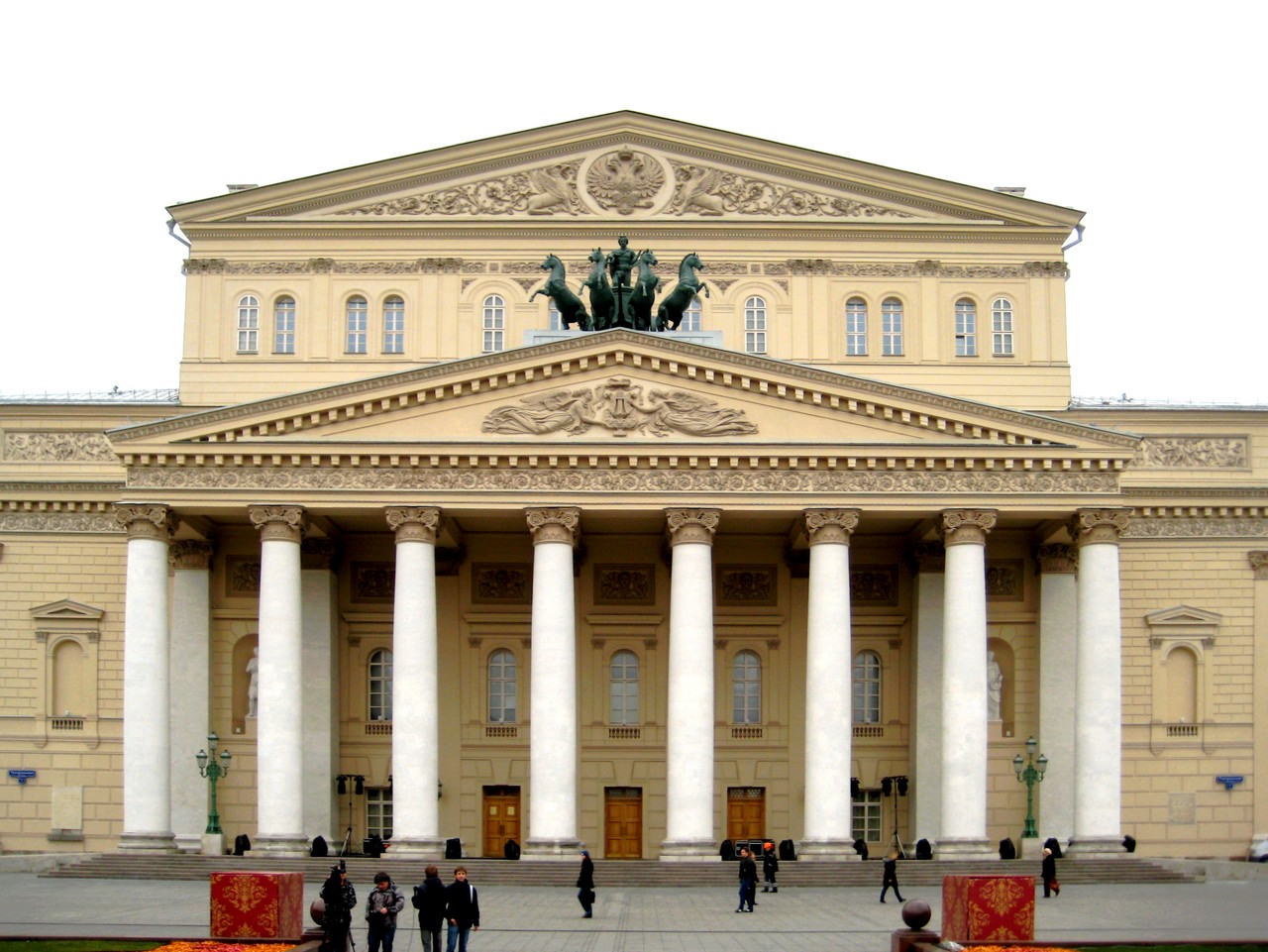 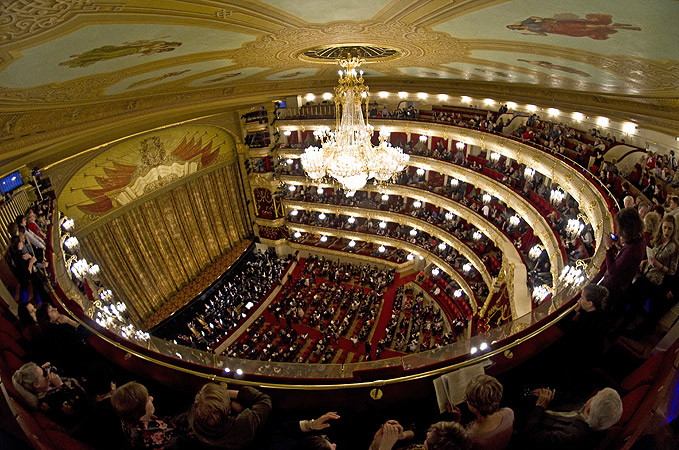 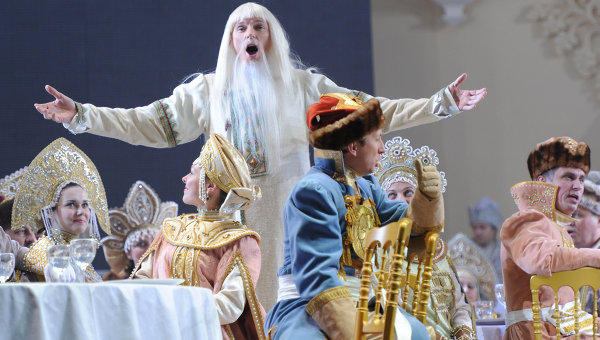 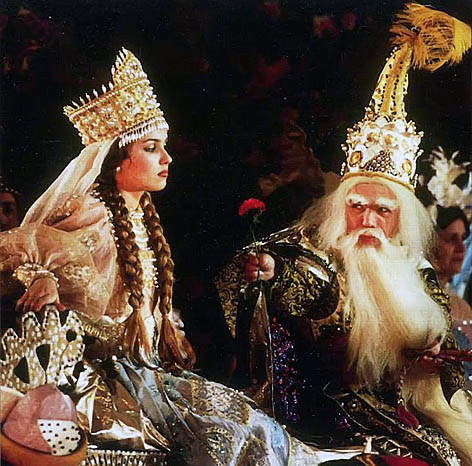 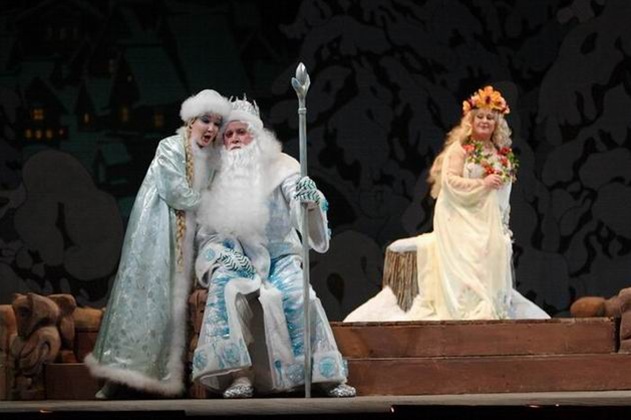 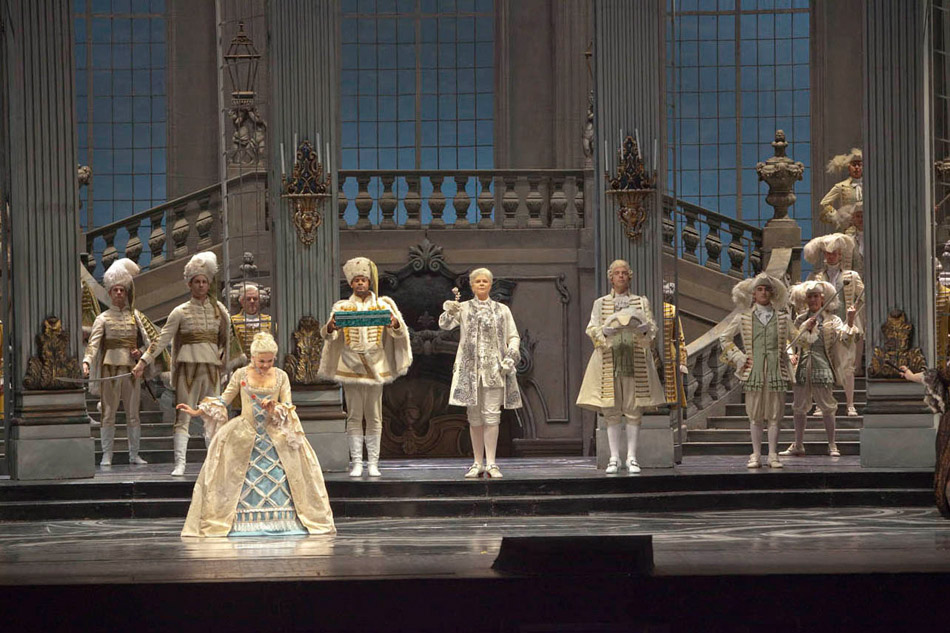 